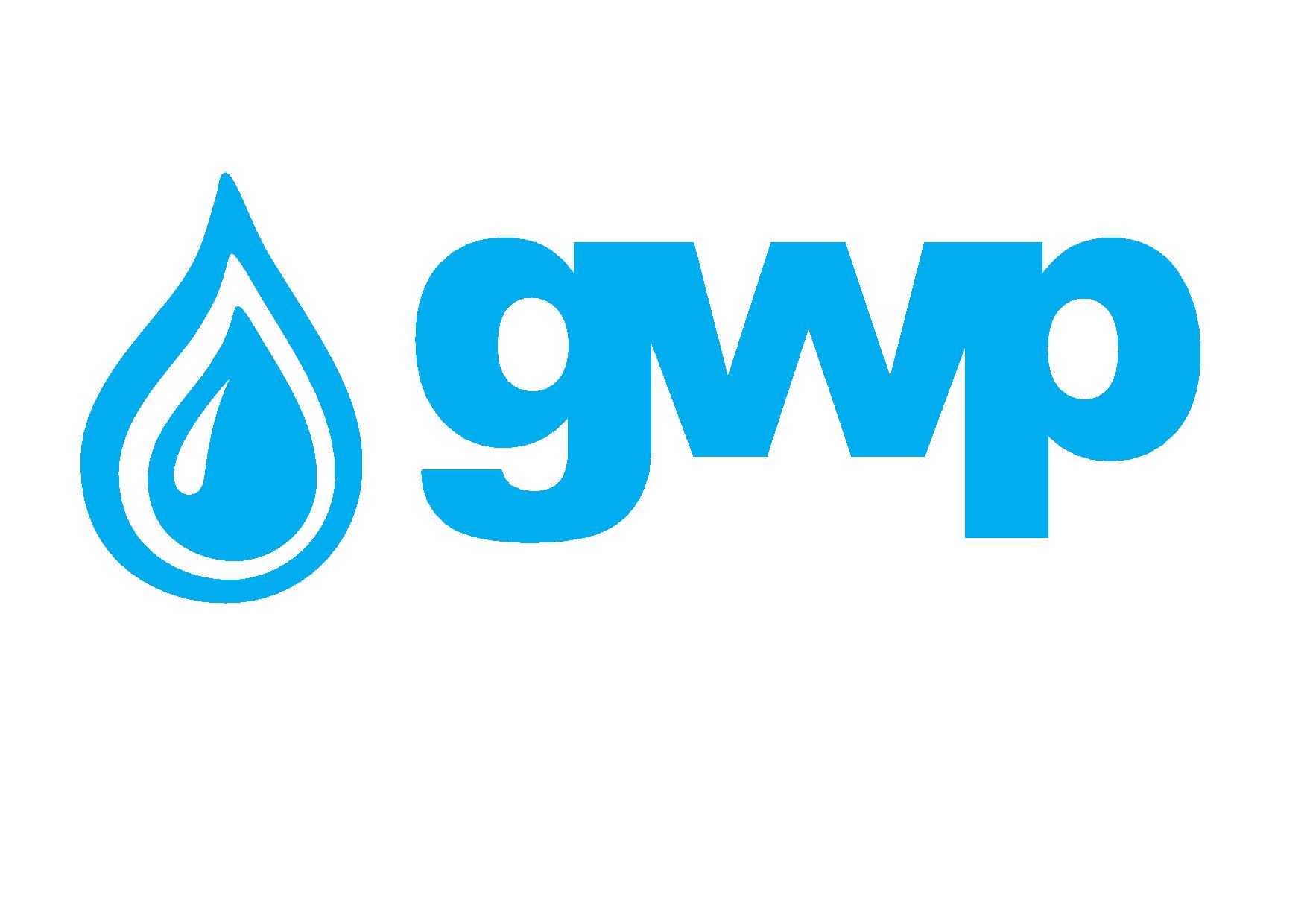 2023 -2024 წლებში განხორციელებული პროექტების ფაქტობრივად შესრულებული სამშენებლო სამუშაოების მოცულობების ინსპექტირების შესყიდვისელექტრონული ტენდერის დოკუმენტაცია1.1 შესყიდვის ობიექტის დასახელებაშპს „ჯორჯიან უოთერ ენდ ფაუერი“ (GWP) აცხადებს ელექტრონულ ტენდერს 2023-2024 წლებში განხორციელებული პროექტების ფაქტობრივად შესრულებული სამშენებლო სამუშაოების მოცულობების ინსპექტირებაზე.1.2 მომსახურების/სამუშაოს აღწერა (ტექნიკური დავალება), შესყიდვის ობიექტის რაოდენობა/მოცულობა2023 წლის 1 ივნისიდან 2024 წლის 30 ივნისამდე განხორციელებული პროექტების ფაქტობრივად შესრულებული სამშენებლო სამუშაოების მოცულობების ინსპექტირების შესყიდვა ქვემოთ მოცემული სავარაუდო წლიური მოცულობების შესაბამისად.განსაკუთრებული მოთხოვნები:- საქართველოს ენერგეტიკისა და წყალმომარაგების მარეგულირებელი ეროვნული კომისიის 2019 წლის 22 ნოემბრის N27 დადგენილების თანახმად წინამდებარე ტენდერში გამარჯვებული კომპანია უნდა იყოს სახელმწიფოს მიერ აღიარებული დაწესებულება/პირი, რომელიც ვალდებულია განახორციელოს შპს „ჯორჯიან უოთოერ ენდ ფაუერის მიერ“ შესრულებული სამშენებლო სამუშაოების მოცულობების და ერთეულის ფასების ინსპექტირება და გასცეს შესაბამისი საექსპერტო დასკვნა;-ამასთან, ტენდერში გამარჯვებული კომპანია ვალდებულია უზრუნველყოს სამშენებლო პროექტის საშემსრულებლო დოკუმენტებში დაფიქსირებული (ფორმა 2 და ა.შ) მოცულობების და ერთეულის ფასების შემოწმება და დაადასტუროს შესრულებულ სამუშაოში ფაქტობრივად გამოყენებული მასალის მოცულობების დოკუმენტაციასთან შესაბამისობის შემთხვევაში ან გასცეს შესაბამისი შენიშვნა მოცულობების ფაქტობრივ მდომარეობასთან შეუსაბამობის შემთხვევაში. 1.3 განფასება პრეტენდენტმა უნდა წარმოადგინოს განფასება ქვემოთ მოცემული ფასებით ცხრილის შესაბამისად.წინადადების ფასად განიხილება სისტემის მეშვეობით შესყიდვის ელექტრონული ტენდერის შესაბამის ველში დაფიქსირებული ფასი (პროცენტის სახით)1.4 სამუშაოს შესრულების (ხელშეკრულების) ვადახელშეკრულების გაფორმებიდან შესაბამისი საშემსრულებლო დოკუმენტების მიწოდებიდან არაუგვიანეს 60 კალენდარული დღის განმავლობაში.1.5 სამუშაოს შესრულების ფორმა და ადგილიGWP-ის შესაბამისი დეპარტამენტის მოთხოვნის შესაბამისად.1.6 მოთხოვნა პრეტენდენტის გამოცდილების შესახებპრეტენდენტს უნდა გააჩნდეს შესყიდვის ობიექტით განსაზღვრული ანალოგიური მომსახურების გაწევის გამოცდილება, რაზედაც უნდა წარმოადგინოს შესაბამისი დამადასტურებელი დოკუმენტები: ხელშეკრულებ(ებ)ა და ამავე ხელშეკრულებ(ებ)ის მიღება-ჩაბარების დამადასტურებელი დოკუმენტ(ებ)ი ან/და აღნიშნული დოკუმენტაციის შესახებ მითითება სახელმწიფო შესყიდვების სააგენტოს ერთიანი ელექტრონული სისტემის შესაბამის შესყიდვის ნომრებზე (მაგ: NAT/CMR/SPA და ა.შ).1.7  მოთხოვნა ლიცენზიასთან, აკრედიტაციასთან, სტანდარტებთან, ხარისხის შესაბამისობასთან და სხვ. დოკუმენტების შესახებპრეტენდენტს უნდა გააჩნდეს ობიექტზე შესრულებული სამუშაოების ინსპექტირების გაწევის შესახებ მოქმედი აკრედიტაციის მოწმობა, რომელიც გაცემული უნდა იყოს სსიპ ,,აკრედიტაციის ერთიანი ეროვნული ორგანო -აკრედიტაციის ცენტრის“ მიერ.1.8 ანგარიშსწორების პირობებიანგარიშსწორება მოხდება კონსიგნაციის წესით, უნაღდო ანგარიშსწორებით კონკრეტულ შესრულებულ სამუშაოზე მიღება-ჩაბარების აქტის გაფორმებიდან 30 (ოცდაათი) კალენდარული დღის განმავლობაში1.9 ხელშეკრულების შესრულების უზრუნველყოფის გარანტიაშემსრულებელი ვალდებულია ხელშეკრულების ხელმოწერიდან 7 (შვიდი) კალენდარული დღის ვადაში წარმოადგიანოს ხელშეკრულების „უზრუნველყოფის გარანტია“ ხელშეკრულების ჯამური ღირებულების 5%-ის ოდენობით. ხელშეკრულების შესრულების გარანტია გაცემული უნდა იყოს საქართველოში ლიცენზირებული ბანკის ან „ეკონომიკური თანამშრომლობისა და განვითარების ორგანიზაციის“ („OECD“) წევრი ქვეყნის ბანკის მიერ და რომლის მოქმედების ვადა მინიმუმ 60 კალენდარული დღით უნდა აღემატებოდეს ხელშეკრულების მოქმედების ვადას, ზემოთ განსაზღვრულ ვადაში გარანტიის წარმოუდგენლობის შემთხვევაში დამკვეთი იტოვებს უფლებას შეწყვიტოს ხელშეკრულება.1.10 პრეტენდენტის მიერ ელექტრონულ ტენდერში ასატვირთი/წარმოსადგენი მონაცემები:1.ფასების ცხრილი განსაკუთრებული მოთხოვნების გათვალისწინებით (პუნქტი 1.2 და 1.3);2. გამოცდილების დამადასტურებელი დოკუმენტები 1.6 პუნქტის შესაბამისად;3. სატენდერო პირობების 1.7 პუნქტით განსაზღვრული აკრედიტაციის მოწმობა;4. ამონაწერი მეწარმეთა და არასამეწარმეო (არაკომერციული) იურიდიული პირების რეესტრიდან, რომელიც გაცემული უნდა იყოს წინამდებარე ელექტრონული ტენდერის გამოცხადების თარიღის შემდეგ;შენიშვნა:
1) ელექტრონულ ტენდერში ატვირთული პრეტენდენტის მიერ შექმნილი ყველა დოკუმენტი ან/და ინფორმაცია ხელმოწერილი უნდა იყოს უფლებამოსილი პირის მიერ (საჭიროების შემთხვევაში ატვირთული უნდა იქნეს მინდობილობა);
2) პრეტენდენტის მიერ შექმნილი ყველა დოკუმენტი ან/და ინფორმაცია სასურველია დადასტურებულ იქნას უფლებამოსილი პირის ელექტრონული ხელმოწერით ან კომპანიის ელექტრონული შტამპით.1.12 ხელშეკრულების გაფორმება1) გამარჯვებულ კომპანიასთან გაფორმდება ხელშეკრულება წინამდებარე საკონკურსო დოკუმენტაციით განსაზღვრული პირობების შესაბამისად. 2) შპს „ჯორჯიან უოთერ ენდ ფაუერი“ უფლებას იტოვებს გააფორმოს ხელშეკრულება ერთ ან რამოდენიმე კომპანიასთან.სხვა მოთხოვნა1.13.1 წინადადების წარდგენის მომენტისთვის პრეტენდენტი არ უნდა იყოს: გაკოტრების პროცესში;ლიკვიდაციის პროცესში;საქმიანობის დროებით შეჩერების მდგომარეობაში;საგადასახადო შედარების აქტი.ფასების წარმოდგენა დასაშვებია მხოლოდ საქართველოს ეროვნულ ვალუტაში (ლარი). ფასები უნდა მოიცავდეს ამ ტენდერით გათვალისწინებულ ყველა ხარჯსა და კანონით გათვალისწინებულ გადასახადებს.პრეტენდენტის მიერ წარმოდგენილი წინადადება ძალაში უნდა იყოს წინადადებების მიღების თარიღიდან 30 (ოცდაათი) კალენდარული დღის განმავლობაში.შპს „ჯორჯიან უოთერ ენდ ფაუერი“ უფლებას იტოვებს თვითონ განსაზღვროს ტენდერის დასრულების ვადა, შეცვალოს ტენდერის პირობები, რასაც დროულად აცნობებს ტენდერის მონაწილეებს, ან შეწყვიტოს ტენდერი მისი მიმდინარეობის ნებმისმიერ ეტაპზე.შპს „ჯორჯიან უოთერ ენდ ფაუერი“ გამარჯვებულ მიმწოდებელს გამოავლენს სატენდერო კომისიაზე და გადაწყვეტილებას აცნობებს ყველა მონაწილე კომპანიას. შპს „ჯორჯიან უოთერ ენდ ფაუერი“ არ არის ვალდებული მონაწილე კომპანიას მისცეს სიტყვიერი ან წერილობით ახსნა-განმარტება კონსკურსთან დაკავშირებულ ნებისმიერ გადაწყვეტილებაზე.შპს „ჯორჯიან უოთერ ენდ ფაუერი“ იტოვებს უფლებას გადაამოწმოს პრეტენდენტებისგან მიღებული ნებისმიერი სახის ინფორმაცია, ასევე მოიძიოს ინფორმაცია პრეტენდენტი კომპანიის ან მისი საქმიანობის შესახებ. იმ შემთხვევაში, თუ დადასტურდება, რომ პრეტენდენტის მხრიდან მოწოდებული ინფორმაცია არ შეესაბამება სინამდვილეს ან გაყალბებულია, პრეტენდენტი იქნება დისკვალიფიცირებული.გთხოვთ გაითვალისწინოთ, რომ შპს „ჯორჯიან უოთერ ენდ ფაუერი“ არ მიიღებს არავითარ ზეპირ შეკითხვას დამატებითი ინფორმაციის მისაღებად. გამონაკლისის სახით მიიღება შეკითხვები ტელეფონით.შენიშვნა: ნებისმიერი სხვა ინფორმაცია, მოპოვებული სხვა გზით არ იქნება ოფიციალური და არ წარმოშობს არავითარ ვალდებულებას შპს „ჯორჯიან უოთერ ენდ ფაუერის“ მხრიდან.პასუხისმგებელი პირი: შპს „ჯორჯიან უოთერ ენდ ფაუერი“ (GWP), საიდენტიფიკაციო ნომერი 203826002, პერსონალურ მონაცემთა დაცვის მიზნებისთვის - პერსონალურ მონაცემთა დაცვის ოფიცერი, სათავო ოფისი, მედეა (მზია) ჯუღელის ქ. N10, თბილისი 0179, საქართველო; საკონტაქტო ელ-ფოსტა: pdpo@gwp.ge. მონაცემთა დამუშავების მიზანი: მესამე მხარის შესახებ ღია-წყაროებზე დაყრდნობით ანალიზის ჩატარება, რათა შეფასდეს მესამე მხარესთან პოტენციური ურთიერთობისას შესაბამისობის რისკები. ლეგიტიმაცია: პროფესიული ან/და კომერციული ურთიერთობა. მიმღებები: თქვენი მონაცემები არ გადაეცემა რომელიმე მესამე მხარეს, გარდა კანონიერი ვალდებულების ან უფლების შემთხვევისა. შენახვა: თქვენი მონაცემები ინახება კომპანიის შეფასებისთვის საჭირო დროის და სახელშეკრულებო ურთიერთობის განმავლობაში. აღნიშნული დროის გასვლის შემდეგ თქვენი პერსონალური მონაცემები დაიბლოკება კანონმდებლობით დაშვებული ვადით. როგორც კი ხსენებული ვადები ამოიწურება, არსებული ინფორმაცია განადგურდება. უფლებები: თქვენ შეგიძლიათ ისარგებლოთ მონაცემებზე წვდომის, მონაცემთა გასწორების, განახლების, წაშლის, დამუშავების შეზღუდვის ან აკრძალვის უფლებით,  ასევე გააუქმოთ გაცემული თანხმობა წერილობითი მიმართვის მაიდენტიფიცირებელი გრიფით „მონაცემთა დაცვა“ გაგზავნით პერსონალურ მონაცემთა დაცვის ოფიცერთან, შპს „ჯორჯიან უოთერ ენდ ფაუერი“, მედეა (მზია) ჯუღელის ქუჩა N10, თბილისი 0179, საქართველო, ან ელექტრონული ფოსტის გაგზავნით შემდეგ მისამართზე: pdpo@gwp.ge, რომელშიც უნდა მიუთითოთ ის უფლება, რომელსაც ახორციელებთ და რომელიც ხელმოწერილი უნდა იყოს თქვენ მიერ (ფიზიკურად ან ელექტრონულად). თუ ვერ ხერხდება თქვენი ვინაობის დადგენა, შეიძლება ჩვენი მხრიდან დამატებით მოთხოვნილ იქნას ინფორმაცია, მათ შორის, და არა მხოლოდ თქვენი პირადობის მოწმობის ასლი. პრეტეზნიის შემთხვევაში, დაინტერესებულ პირებს უფლება აქვთ მიმართონ საქართველოს პერსონალურ მონაცემთა დაცვის სამსახურს (www.personaldata.ge).ყოველგვარი ეჭვის გამოსარიცხად შპს „ჯორჯიან უოთერ ენდ ფაუერი“ ხაზგასმით აღნიშნავს საორიენტაციო ჯამური მოცულობა არის სავარაუდო და მისი მითითება არც ერთ შემთხვევაში არ შეიძლება განიმარტოს როგორც შპს „ჯორჯიან უოთერ ენდ ფაუერის“ ვალდებულება შეისყიდოს საქონელი/მომსახურება  საორიენტაციო ჯამური მოცულობით. საორიენტაციო ჯამური მოცულობა არ წარმოადგენს ხელშეკრულების გაფორმების შემთხვევაში ხელშეკრულების მოქმედების ვადის განმავლობაში შესასყიდი საქონლის/მომსახურების ზუსტ მოცულობას, ფაქტობრივად შესყიდული საქონლის/მომსახურების მოცულობა შესაძლოა მნიშვნელოვნად განსხვავდებოდეს (იყოს მეტი ან ნაკლები) საორიენტაციო ჯამური მოცულობისგან, ასეთ შემთხვევაში: (ა) ტენდერში მონაწილე გარანტიას იძლევა, რომ იგი ამ საფუძვლით არ მოითხოვს ზიანის ანაზღაურებას და  აცხადებს უარს ამ საფუძვლით რაიმე სახის ზიანის/ზარალის ანაზღაურების მოთხოვნაზე,  (ბ) ეს გარემოება არ შეიძლება გახდეს ტენდერში მონაწილე პირის მიერ შპს „ჯორჯიან უოთერ ენდ ფაუერთან“ ხელშეკრულების შეწყვეტის ან სახელშეკრულებო პირობების ცვლილების მოთხოვნის საფუძველი. ტენდერში მონაწილეობით ტენდერში მონაწილე ეთანხმება ამ პირობებს და მათ მიმართ პრეტენზიები არ გააჩნია.ინფორმაცია ელექტრონულ ტენდერში მონაწილეთათვის1.14.1        ნებისმიერი შეკითხვა ტენდერის მიმდინარეობის პროცესში უნდა იყოს წერილობითი და გამოყენებულ უნდა იქნას tenders.ge-ს პორტალის ონლაინ კითხვა-პასუხის რეჟიმი;1.14.2  ელექტრონულ ტენდერში მონაწილეობის მისაღებად კომპანია უნდა იყოს რეგისტრირებული ვებ-გვერდზე www.tenders.ge1.14.3  tenders.ge-ზე ელექტრონული ტენდერში მონაწილეობის ინსტრუქცია იხილეთ დანართი N4-ში.საკონტაქტო ინფორმაცია:საკონტაქტო პირი: მარიამ სილაგაძემის: ქ. თბილისი, კოსტავას I შესახვევი, 33ელ. ფოსტა: msilagadze@gwp.ge ტელ.: +995 32 2 93 11 11 (1147); 599 72 30 03საკონტაქტო პირი: ირაკლი ხვადაგაძემის: ქ. თბილისი, მედეა (მზია) ჯუღელის ქუჩა N10ელ. ფოსტა: ikhvadagadze@gwp.ge ტელ.: +995 322 931111 (1145);გავეცანი /მონაწილე კომპანიის უფლებამოსილი პირის ხელმოწერა/შენიშვნა:  თუ წინამდებარე მოწვევა გაგზავნილია ელექტრონული ფოსტით მონაწილე კომპანიასთან, მონაწილემ, მისი კონკურსში მონაწილეობის შესახებ თანხმობა და წინამდებარე დოკუმენტის გაცნობის დასტური უნდა გამოაგზავნოს ელექტრონული ფოსტით.